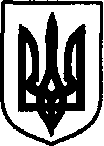 УКРАЇНАДунаєвецька міська рада VII скликанняР І Ш Е Н Н Я Тридцять третьої сесії08 лютого 2018 р.                                     Дунаївці	                                                 №8-33/2018рПро дострокове припинення повноважень старост Дунаєвецької міської радиРозглянувши заяву старости села Мушкутинці Дунаєвецької міської ради Байталюка Сергія Миколайовича та старости села Голозубинці Дунаєвецької міської ради Михайлової Нелі Віталіївни про дострокове припинення повноважень старости села Мушкутинці Дунаєвецької міської ради та старости села Голозубинці Дунаєвецької міської ради, керуючись статтями 26, 79-1 Закону України «Про місцеве самоврядування в Україні», міська радаВИРІШИЛА:Заяву старости села Мушкутинці Дунаєвецької міської ради про дострокове складання ним повноважень взяти до відома.Заяву старости села Голозубинці Дунаєвецької міської ради про дострокове складання нею повноважень взяти до відома.Достроково припинити повноваження та звільнити з посади старости села Мушкутинці Дунаєвецької міської ради Байталюка Сергія Миколайовича та старости села Голозубинці  Дунаєвецької  міської ради Михайлову Нелю Віталіївну, з 08.02.2018 року відповідно до п. 1 ч. 1 ст. 79-1 Закону України «Про місцеве самоврядування в Україні».Відділу бухгалтерського обліку та фінансів апарату виконавчого комітету Дунаєвецької міської  ради здійснити остаточний розрахунок згідно чинного законодавства (С.Козярук).Міський голова									В.Заяць